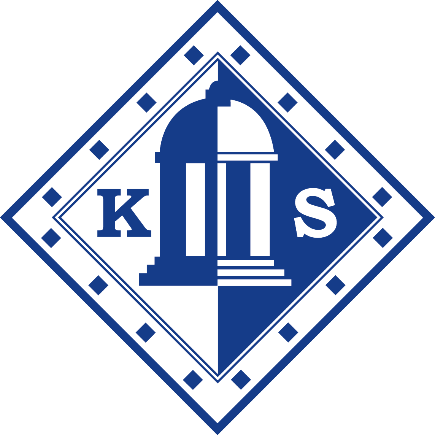 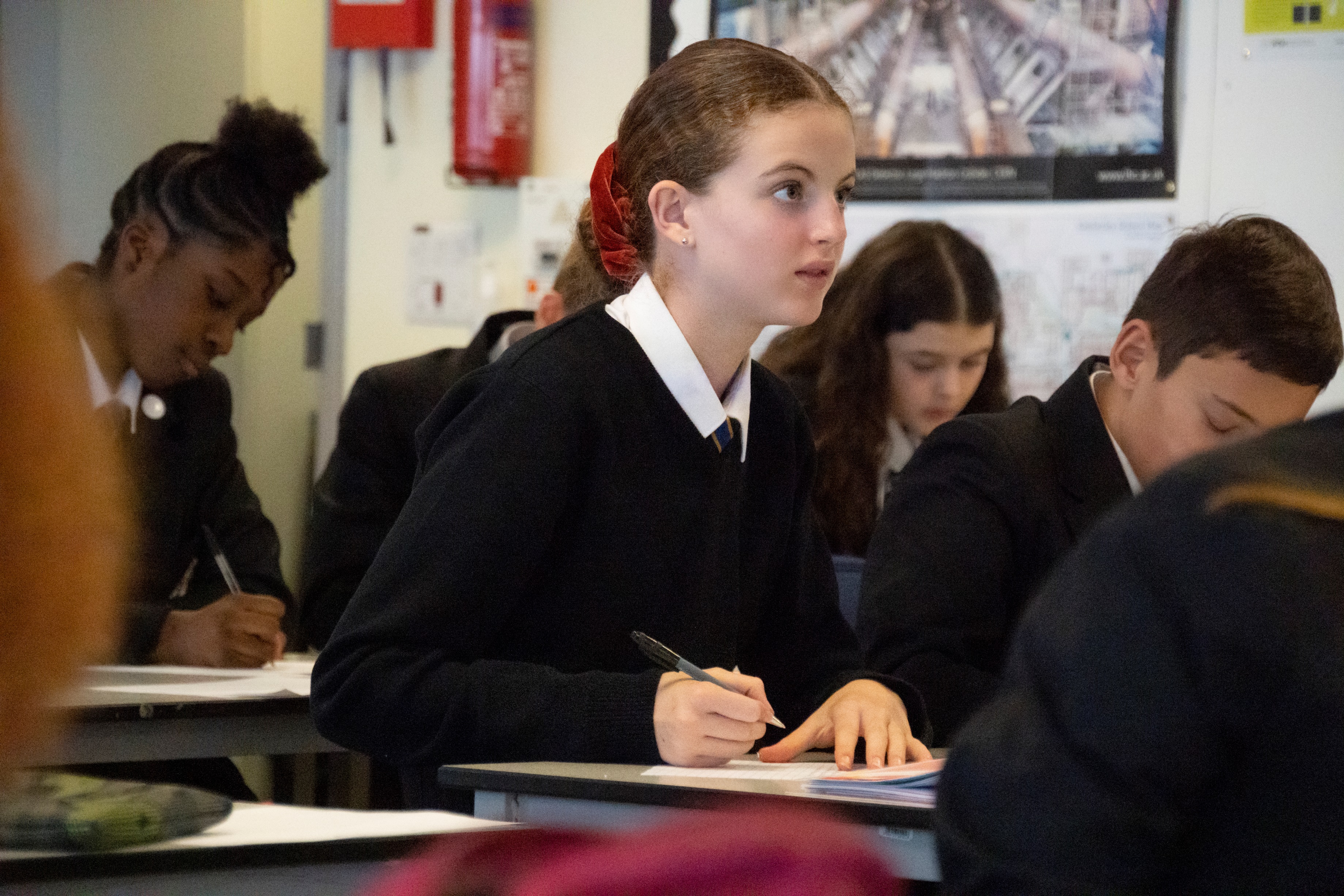 Cover Supervisor – Starting as soon as possible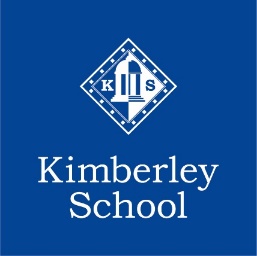 Dear ApplicantKimberley School is an exciting place to work.   Our aim is for every child to achieve or surpass their academic and social potential and we achieve this through providing an outstanding quality of education, underpinned by a strong programme of care, guidance, support and enrichment.  We are looking for a reliable and committed Cover Supervisor to join our excellent team.  The successful candidate will supervise lessons in the absence of a classroom teacher so that students can complete the work set by the teacher in a safe, calm and positive environment.   You will also play a role in supporting students in lessons and during lunchtime.This role would suit anyone with an interest in working with young people and could provide an excellent opportunity to gain experience prior to undertaking teacher training.  The successful candidate will receive the support and professional development opportunities they need to be successful, in return we are looking for someone who is committed to ensuring the very best experience and education for all of our students.  All staff are recruited under our safer recruitment processes, in line with DfE requirements, which includes an enhanced DBS check. We have a suite of safeguarding procedures, policies and guidance for all of our staff and volunteers to ensure we actively promote children and young people's welfare and safety.We are also committed to equality of opportunity in employment and it is our policy to promote equal opportunities in employment, regardless of race, colour, nationality, ethnic or national origin, creed, disability, sex, age, marital status or sexual orientation. This applies to recruitment and selection practices, training, promotion and in the application of national and local agreements in respect of pay and conditions of service.Applications must be made on an EMET application form which you can download from the East Midlands Education Trust website.  Please note that CVs will not be accepted.Closing date for receipt of applications: 9am on Friday 30th September 2022Dear ApplicantKimberley School is an exciting place to work.   Our aim is for every child to achieve or surpass their academic and social potential and we achieve this through providing an outstanding quality of education, underpinned by a strong programme of care, guidance, support and enrichment.  We are looking for a reliable and committed Cover Supervisor to join our excellent team.  The successful candidate will supervise lessons in the absence of a classroom teacher so that students can complete the work set by the teacher in a safe, calm and positive environment.   You will also play a role in supporting students in lessons and during lunchtime.This role would suit anyone with an interest in working with young people and could provide an excellent opportunity to gain experience prior to undertaking teacher training.  The successful candidate will receive the support and professional development opportunities they need to be successful, in return we are looking for someone who is committed to ensuring the very best experience and education for all of our students.  All staff are recruited under our safer recruitment processes, in line with DfE requirements, which includes an enhanced DBS check. We have a suite of safeguarding procedures, policies and guidance for all of our staff and volunteers to ensure we actively promote children and young people's welfare and safety.We are also committed to equality of opportunity in employment and it is our policy to promote equal opportunities in employment, regardless of race, colour, nationality, ethnic or national origin, creed, disability, sex, age, marital status or sexual orientation. This applies to recruitment and selection practices, training, promotion and in the application of national and local agreements in respect of pay and conditions of service.Applications must be made on an EMET application form which you can download from the East Midlands Education Trust website.  Please note that CVs will not be accepted.Closing date for receipt of applications: 9am on Friday 30th September 2022Job Description: Cover SupervisorJob Description: Cover SupervisorJob Description: Cover SupervisorJob Description: Cover Supervisor1.  TitleCover Supervisor 2.  Reporting toLead Cover Supervisor3. Grade/HoursScale 4 £21,269 - £22,571 pro-rota 32.5 hours a week - Term Time Only  Scale 4 £21,269 - £22,571 pro-rota 32.5 hours a week - Term Time Only  Scale 4 £21,269 - £22,571 pro-rota 32.5 hours a week - Term Time Only  4. Main Purpose of the Job:Supervise lessons in the absence of a classroom teacher so that students can complete the work in a safe, calm and positive environment.5.  Main Responsibilities of the Job:5.  Main Responsibilities of the Job:Cover SupervisionCover Supervision1.Assisting in preparing the learning environment and the materials used therein2.Supervise the students throughout the lesson on work left in accordance with school policy3. Supervising the safe and calm entry and departure of students4.Assisting with the management of student behaviour to ensure a safe, calm and positive environment5.Responding to students about the work that has been set, providing students with generic support (e.g. literacy, numeracy, IT) to help them complete set work.6.Collecting any work completed after the lesson and returning it to an agreed person/place.7.Leaving the room in good order at the end of the lesson.8.Recording and reporting attendance at lessons in accordance with school policy9.Reporting back as appropriate using the school’s agreed referral procedures on the behaviour of pupils during the class and any other issue arising10.Dealing with any immediate problems or emergencies according to the academy’s policies and procedures.11.Respecting confidential issues linked to home/students/teacher/school work and to keep confidences as appropriate.12.Supervise students during activities at lunchtime and as they leave the site at the end of the school day.13.When not required for cover: provide support for individual/groups of students as deployed by the Learning Support Team; or support exam invigilation as deployed by the Exams Officer; or supervise the Pre-Exclusion Unit; or complete administrative tasks as required.General responsibilitiesGeneral responsibilities14.Be aware of and follow school policies and procedures15.Attending and participating in meetings as required16.Participate in professional development as required.Undertaking any other duties which may reasonably be regarded as within the nature of the duties and responsibilities/grade of the post as defined, subject to the proviso that normally any changes of a permanent nature shall be incorporated into the job description in specific terms.Undertaking any other duties which may reasonably be regarded as within the nature of the duties and responsibilities/grade of the post as defined, subject to the proviso that normally any changes of a permanent nature shall be incorporated into the job description in specific terms.Person SpecificationPerson SpecificationPerson SpecificationPerson SpecificationPerson SpecificationPlease note that only applicants who can demonstrate that they can meet the criteria in the person specification are likely to be shortlisted for interview.Applicants should be able to demonstrate how they meet the core criteria relevant to the post:Please note that only applicants who can demonstrate that they can meet the criteria in the person specification are likely to be shortlisted for interview.Applicants should be able to demonstrate how they meet the core criteria relevant to the post:Please note that only applicants who can demonstrate that they can meet the criteria in the person specification are likely to be shortlisted for interview.Applicants should be able to demonstrate how they meet the core criteria relevant to the post:Please note that only applicants who can demonstrate that they can meet the criteria in the person specification are likely to be shortlisted for interview.Applicants should be able to demonstrate how they meet the core criteria relevant to the post:Please note that only applicants who can demonstrate that they can meet the criteria in the person specification are likely to be shortlisted for interview.Applicants should be able to demonstrate how they meet the core criteria relevant to the post:E= Essential    D= Desirable    A= Application    I= InterviewCriteriaTypeCriteriaTypeIdentifiedByIdentifiedByE= Essential    D= Desirable    A= Application    I= InterviewEDAIExperienceExperienceExperienceExperienceExperienceExperience of working with young people or adults in a paid/voluntary capacitySuccessful experience of a cover supervisor role in a secondary schoolQualifications, Training & CPDQualifications, Training & CPDQualifications, Training & CPDQualifications, Training & CPDQualifications, Training & CPDFive A*-C passes at GCSE (or equivalent) including English and MathsPass grades in A-Level or equivalent qualificationsQualified to degree levelFirst Aid TrainingKeeping Children Safe in EducationKeeping Children Safe in EducationKeeping Children Safe in EducationKeeping Children Safe in EducationKeeping Children Safe in EducationCommitted to safeguarding and promoting the welfare of childrenAbility to work in a way that protects the safety and well-being of children & young peopleRecent Safeguarding TrainingPersonal Qualities & AttributesPersonal Qualities & AttributesPersonal Qualities & AttributesPersonal Qualities & AttributesPersonal Qualities & AttributesGenuine passion and a belief in the potential of every pupilHelpful, positive, calm and caring natureAble to establish good working relationships with colleagues and studentsAble to follow instructions accurately but make good judgements and lead when requiredMotivation to continually improve standards and achieve excellenceAbility to manage the behaviour of students to promote and maintain order and a calm working environment for studentsAbility to motivate students.Ability to work at own initiative and as part of a team.Ability to work in a flexible and responsive way with tact, discretion and confidentialityAbility to work under pressure and work flexibly.Good communications skills, written and oralExcellent numeracy and literacy skillsAbility to use ICT effectively to support learningAbility to support the processes and procedures for students’ learning.In addition to the above, you will have the right to work in the UK and also be expected to demonstrate how you meet the following general criteria:Ability to work effectively in a team and relate to all peopleAbility to stay focused whilst being able to problem solve and use own initiative as appropriateAbility to organise, prioritise and complete tasks efficiently and effectivelyAbility to communicate effectively and to impart clearly knowledge for the benefit of othersFlexible, adaptable and professional approach to workOpenness to new ideasPunctual, reliable and an ability to keep to deadlinesAbility to maintain confidentialityWe reserve the right to ask candidates who are shortlisted for interview to verify any statements made on their application form.In addition to the above, you will have the right to work in the UK and also be expected to demonstrate how you meet the following general criteria:Ability to work effectively in a team and relate to all peopleAbility to stay focused whilst being able to problem solve and use own initiative as appropriateAbility to organise, prioritise and complete tasks efficiently and effectivelyAbility to communicate effectively and to impart clearly knowledge for the benefit of othersFlexible, adaptable and professional approach to workOpenness to new ideasPunctual, reliable and an ability to keep to deadlinesAbility to maintain confidentialityWe reserve the right to ask candidates who are shortlisted for interview to verify any statements made on their application form.In addition to the above, you will have the right to work in the UK and also be expected to demonstrate how you meet the following general criteria:Ability to work effectively in a team and relate to all peopleAbility to stay focused whilst being able to problem solve and use own initiative as appropriateAbility to organise, prioritise and complete tasks efficiently and effectivelyAbility to communicate effectively and to impart clearly knowledge for the benefit of othersFlexible, adaptable and professional approach to workOpenness to new ideasPunctual, reliable and an ability to keep to deadlinesAbility to maintain confidentialityWe reserve the right to ask candidates who are shortlisted for interview to verify any statements made on their application form.In addition to the above, you will have the right to work in the UK and also be expected to demonstrate how you meet the following general criteria:Ability to work effectively in a team and relate to all peopleAbility to stay focused whilst being able to problem solve and use own initiative as appropriateAbility to organise, prioritise and complete tasks efficiently and effectivelyAbility to communicate effectively and to impart clearly knowledge for the benefit of othersFlexible, adaptable and professional approach to workOpenness to new ideasPunctual, reliable and an ability to keep to deadlinesAbility to maintain confidentialityWe reserve the right to ask candidates who are shortlisted for interview to verify any statements made on their application form.In addition to the above, you will have the right to work in the UK and also be expected to demonstrate how you meet the following general criteria:Ability to work effectively in a team and relate to all peopleAbility to stay focused whilst being able to problem solve and use own initiative as appropriateAbility to organise, prioritise and complete tasks efficiently and effectivelyAbility to communicate effectively and to impart clearly knowledge for the benefit of othersFlexible, adaptable and professional approach to workOpenness to new ideasPunctual, reliable and an ability to keep to deadlinesAbility to maintain confidentialityWe reserve the right to ask candidates who are shortlisted for interview to verify any statements made on their application form.